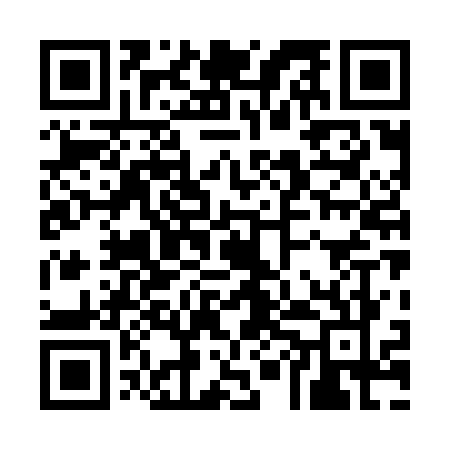 Prayer times for Unterdaching, GermanyWed 1 May 2024 - Fri 31 May 2024High Latitude Method: Angle Based RulePrayer Calculation Method: Muslim World LeagueAsar Calculation Method: ShafiPrayer times provided by https://www.salahtimes.comDateDayFajrSunriseDhuhrAsrMaghribIsha1Wed3:365:491:075:078:2510:292Thu3:335:471:075:088:2710:323Fri3:315:461:075:088:2810:344Sat3:285:441:065:098:3010:365Sun3:255:431:065:098:3110:396Mon3:225:411:065:108:3210:417Tue3:195:391:065:108:3410:448Wed3:165:381:065:118:3510:479Thu3:145:361:065:118:3710:4910Fri3:115:351:065:128:3810:5211Sat3:085:331:065:128:3910:5412Sun3:055:321:065:138:4110:5713Mon3:025:311:065:138:4210:5914Tue2:595:291:065:148:4311:0215Wed2:565:281:065:148:4511:0516Thu2:535:271:065:158:4611:0717Fri2:505:251:065:158:4711:1018Sat2:505:241:065:168:4911:1319Sun2:495:231:065:168:5011:1520Mon2:495:221:065:178:5111:1621Tue2:485:211:065:178:5211:1722Wed2:485:201:065:188:5411:1723Thu2:485:191:075:188:5511:1824Fri2:475:181:075:198:5611:1825Sat2:475:171:075:198:5711:1926Sun2:475:161:075:208:5811:1927Mon2:465:151:075:208:5911:2028Tue2:465:141:075:209:0111:2029Wed2:465:131:075:219:0211:2130Thu2:465:131:075:219:0311:2131Fri2:455:121:075:229:0411:22